South Louisiana Community CollegeCareer, Transfer and Advising ServicesJob Posting FormCompany and Position InformationDate: Company: City: Name of Primary Contact/Hiring Representative: Contact Phone Number: Email Address: Title of Open Position: Part-Time or Full-Time? Qualifications: Job Duties: Starting Date: Pay/Benefits Information: We will contact you in 30 days to follow up with you and see if you have filled the position.Collection InformationWill students need to submit resumes or will students need to fill out your application? If students have to fill out an application online, please provide the website:Where would you like resumes to be sent? Career, Transfer and Advising Services404 Ardoin Building337-521-6984careertransfer@solacc.edu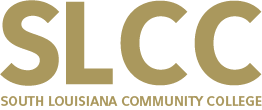 